K-12 Lunch Ingredient Lists with AllergensMini Corn Dogs(Mini Honey Crunchy Wrapped Turkey Franks)Allergens: Wheat, Soy, Eggs, and Gluten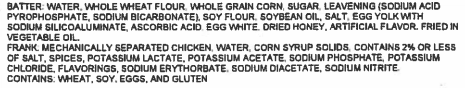 Soft Beef Taco and Chips and Salsa(Beef Taco Filling and Cheddar Cheese on Flour Tortilla served with Choice of Tortilla Chips and Salsa)Beef Taco FillingAllergens: Soy and Wheat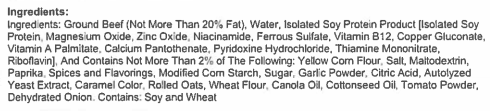 Turkey Taco Filling (Substitute)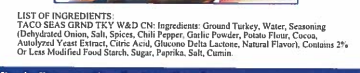 Flour Tortilla- 8”Allergens: Wheat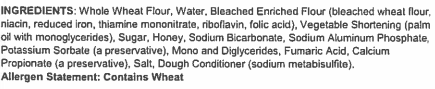 Tortilla Chips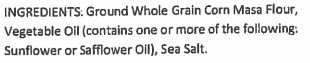 Salsa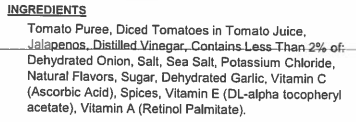 Bacon Cheeseburger(Hamburger Patty with Turkey Bacon and American Cheese on Hamburger Bun)Turkey Bacon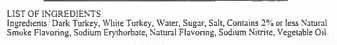 Beef Hamburger Patty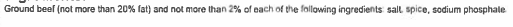 Hamburger BunAllergens: Wheat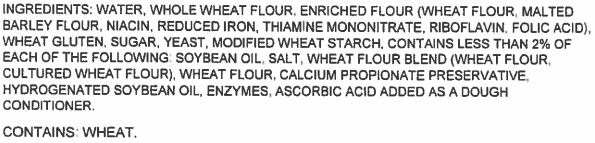 Cheese Stuffed Bread Sticks and Marinara Cup(Cheese Filled Breadsticks served with Choice of Marinara Sauce Cup)Cheese Stuffed BreadsticksAllergens: Milk, Egg, Wheat, and Soy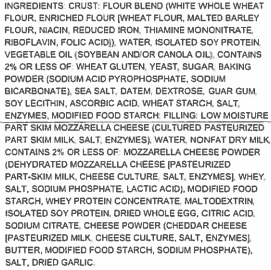 Marinara Sauce Cup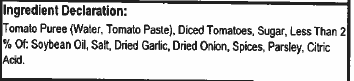 Chicken Smackers and Wheat Roll(Breaded Chicken Pieces served with Choice of a Wheat Roll)Chicken SmackersAllergens: Milk, Wheat, and Soy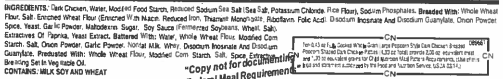 Dinner RollAllergens: Wheat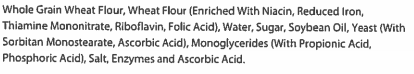 Grilled Cheese(American and Mozzarella Grilled Cheese Sandwich)Allergens: Wheat, Milk, Soy, and Gluten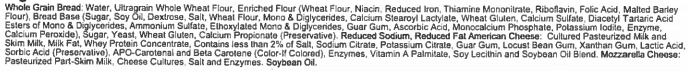 BBQ Rib Sub(BBQ Rib Patty on French Bread Roll)Beef Rib Pattie w/BBQ SauceAllergens: Milk, Soy, and Wheat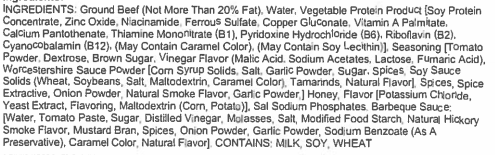 Italian Stuffed Sandwich(Whole Grain Pepperoni Stuffed Sandwich)Allergens: Milk, Eggs, Wheat, and Soy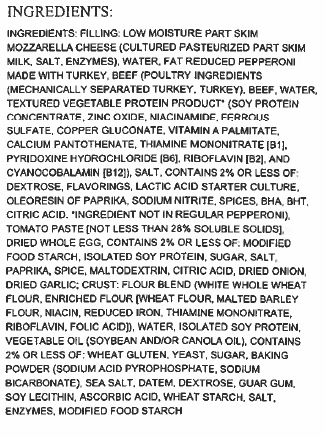 Big Daddy Pizza(Slice of Cheese OR Pepperoni Pizza)Big Daddy Pizza- CheeseAllergens: Milk, Wheat, and Soy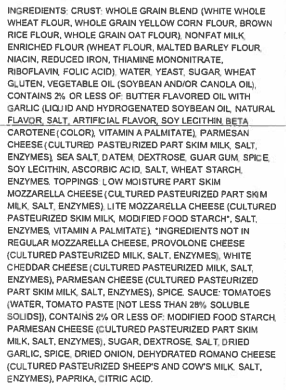 Big Daddy Pizza- Turkey PepperoniAllergens: Milk, Wheat, and Soy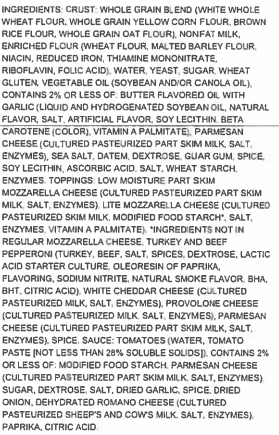 Chicken Drumstick and Wheat Roll (Breaded and Baked Chicken Drumstick served with a Choice of Wheat Roll)Breaded Chicken DrumstickAllergens: Wheat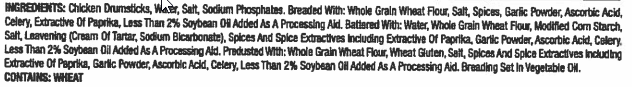 Dinner RollAllergens: WheatCrispy Chicken Sandwich(Breaded Chicken Patty on a Hamburger Bun)Breaded Chicken Breast FiletAllergens: Milk and Wheat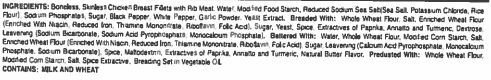 Hamburger BunAllergens: WheatChicken Fried Steak Sandwich(Breaded and Baked Beef Patty on Hamburger Bun)Breaded Steak PattyAllergens: Soy and Wheat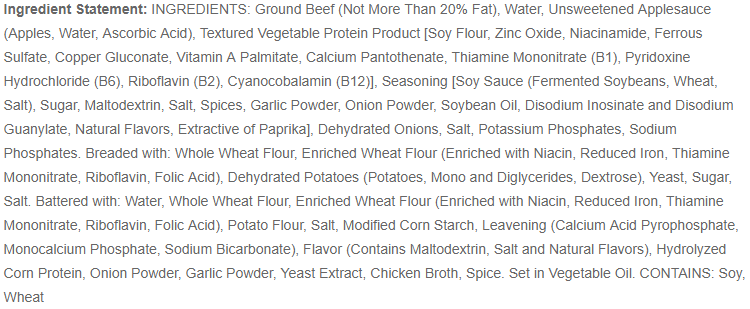 Breaded Steak Patty- AlternateAllergens: Wheat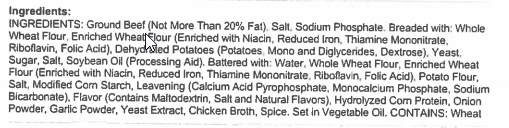 Hamburger BunAllergens: WheatPersonal Pan Pizza(Whole Grain Crust, Tomato Sauce, and Mozzarella Cheese-Pepperoni has Coin Pepperoni Pieces)Personal Pan Pizza- CheeseAllergens: Milk, Wheat, and Soy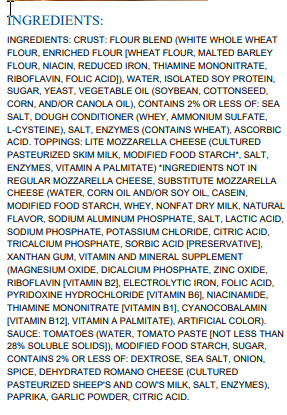 Personal Pan Pizza- Turkey and Beef PepperoniAllergens: Milk, Wheat, and Soy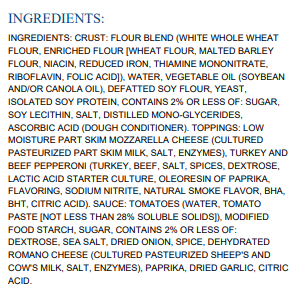 Allergens: Soy and WheatVEGETABLES Crinkle Cut French Fries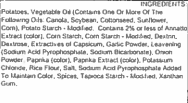 Refried Beans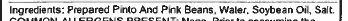 Potato Rounds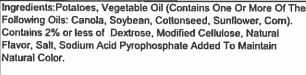 Mashed PotatoesAllergens: Milk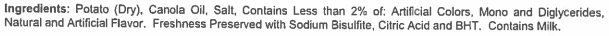 County Style GravyAllergens: Wheat, Milk, and Soy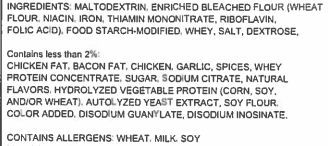 Glazed Carrots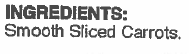 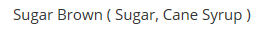 FRUITS Diced Peach Fruit Cup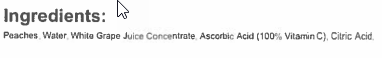 Diced Pear Fruit Cup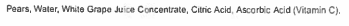 Fresh Apple Slices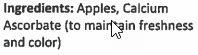 Flavored Applesauce CupApplesauce Cup- Strawberry Banana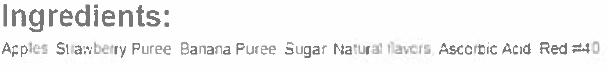 Applesauce Cup- Wild WatermelonApplesauce Cup- Rockin’ Blue Raspberry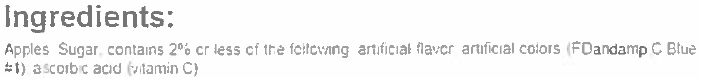 Strawberry Cup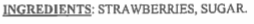 CONDIMENTSMustard Packet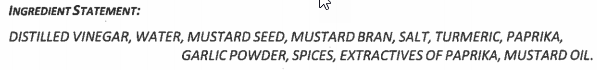 Lite Mayonnaise Packet Allergens: Eggs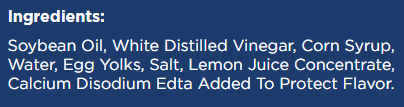 Ketchup Packet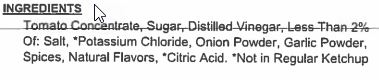 